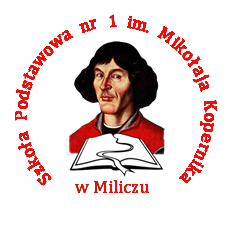 III MILICKI FESTIWAL KOLĘD I PASTORAŁEK26 stycznia 2020 roku (niedziela) o godz. 1330                                                                       Szkoła Podstawowa nr 1 im. Mikołaja Kopernika w Miliczu, 
ul. Armii Krajowej 7REGULAMIN ORGANIZATORZYSzkoła Podstawowa nr 1 im. Mikołaja Kopernika w Miliczu, Parafia Rzymskokatolicka 
p.w. św. Andrzeja Boboli  w Miliczu, Stowarzyszenie na Rzecz Ekologii Humanistycznej EKOSprzy współpracy: Gminy Milicz, Ośrodka Kultury w Miliczu .CELE FESTIWALUCelem festiwalu jest kultywowanie tradycji śpiewania polskich kolęd i pastorałek, pobudzanie zainteresowania śpiewem i tradycją wśród dzieci i młodzieży oraz stworzenie okazji do skonfrontowania umiejętności wokalnych uczestników. WARUNKI ZGŁOSZENIAFestiwal Kolęd i Pastorałek ma formułę konkursu. W Festiwalu mogą brać udział wykonawcy indywidualni, duety, zespoły wokalne, zespoły wokalno- instrumentalne i chóry. Zgłoszeniem na Festiwal jest poprawnie wypełniona karta uczestnika dostarczona w nieprzekraczalnym terminie do dnia 20 stycznia 2020r. (poniedziałek) do godz. 15:00 pocztą, e- mailem lub osobiście na adres: Szkoła Podstawowa nr1 im. Mikołaja Kopernika, ul. Armii Krajowej 7, 56-300 Milicz, tel.: (71) 3840015,(71) 3831682 e- mail:gimmil@poczta.onet.pl  Festiwal odbędzie się dnia 26 stycznia 2020 roku (niedziela) od godz. 1330 w hali sportowej Szkoły Podstawowej nr 1 im. Mikołaja Kopernika w Miliczu, ul. Armii Krajowej 7. Dodatkowy wjazd do szkoły od strony ul. Wojska Polskiego.Przesłuchania odbędą się w następujących kategoriach:I kategoria – przedszkola (3- 6 lat)II kategoria – uczniowie szkół podstawowych  klasy I – III kategoria – zespoły wokalno- instrumentalne: przedszkola, uczniowie szkół podstawowych  klasy I – IIIkategoria – uczniowie szkół podstawowych  klasy IV – VIkategoria – uczniowie szkół podstawowych klasy VII-VIII kategoria – uczniowie szkół ponadpodstawowychkategoria – duety (obowiązkowo na dwa głosy): uczniowie kl.IV-VIII, 
                   i uczniowie szkół ponadpodstawowychVIII  kategoria – zespoły wokalno – instrumentalne: uczniowie kl.IV-VIII, i uczniowie szkół ponadpodstawowychIX kategoria – chóry (2, 3 lub 4 głosy a capella)WARUNKI UCZESTNICTWAWykonawcy prezentują kolędy lub pastorałki wyłącznie w języku polskim.Soliści oraz duety wykonują po jednej kolędzie/ pastorałce (max 3 zwrotki). Chóry, zespoły wokalno – instrumentalne  wykonują po dwie kolędy/ pastorałki (max 3 zwrotki). W przypadku dużej ilości uczestników Jury ma prawo wybrać jedną kolędę/ pastorałkę do wykonania.Kolędy lub pastorałki mogą być wykonywane tradycyjnie lub we własnej interpretacji.Osoba, która otrzymała już raz nagrodę Grand Prix w dotychczasowych edycjach, nie może brać udziału w następnych jako solista.Wokaliści mogą występować a capella (bez podkładu muzycznego), z podkładem muzycznym (płyta CD lub pendrive) lub w towarzystwie akompaniatora.Organizatorzy zapewniają instrument klawiszowy.Kryteria oceny JURY: muzykalność, interpretacja, poczucie rytmu, dykcja, intonacja, ogólne wrażenie artystyczne.Organizatorzy zapewniają dyplomy, nagrody dla zwycięzców w poszczególnych kategoriach oraz nagrodę Grand Prix Festiwalu. Wręczenie nagród dla  kategorii od I-III odbędzie się po przesłuchaniu uczestników  i naradzie Jury, a dla kategorii IV-IX po ich przesłuchaniu i naradzie Jury.Niezastosowanie się do któregoś z punktów regulaminu powoduje dyskwalifikację.Ostateczna interpretacja przepisów regulaminu Festiwalu należy do Organizatorów. Decyzja Jury jest ostateczna i niepodważalna.Zgłoszenie jest równoznaczne z akceptacją niniejszego Regulaminu oraz wyrażeniem zgody na wykorzystanie i przetwarzanie danych osobowych uczestników w celach związanych z organizacją III Milickiego Festiwalu Kolęd i Pastorałek w Miliczu, a także wyrażeniem zgody na bezpłatne wykorzystanie wizerunku i dokonania nagrania występów uczestników m.in. do celów promocyjnych i archiwalnych OrganizatoraNauczyciel/opiekun zbiera od uczniów zgody wraz z klauzulą informacyjną   
    (załącznik) i dołącza do karty zapisu. Dokładnych informacji dotyczących Festiwalu udziela Sekretariat Szkoły Podstawowa nr 1 
       im. Mikołaja Kopernika w Miliczu – tel. (71) 3840015,(71) 3831682Serdecznie zapraszamy do udziału w III MILICKIM FESTIWALU KOLĘD I PASTORAŁEK 
i życzymy sukcesów!	